ПОЛОЖЕНИЕо проведении регионального этапа Всероссийских робототехнических соревнований для детей младшего школьного и дошкольного возраста «ИКаР»«Секреты простых механизмов» сезон 2021-2022 годОбщие положенияНастоящее положение определяет цели, порядок участия, организационное, методическое обеспечение, сроки проведения регионального этапа Всероссийского робототехнического Форума дошкольных образовательных организаций «ИКаРёнок» «ИКаР-старт» (далее — Форум). К участию в Форуме приглашаются педагоги и воспитанники дошкольных образовательных организаций, обучающиеся начальной школы, учреждений дополнительного образования и их родители.Тема Форума «ИКаРёнок» / «ИКаР-старт» сезона 2021-2022 года - «Секреты простых механизмов».Организаторы:Министерство просвещения и воспитания Ульяновской области; Областная государственная бюджетная нетиповая образовательная организация «Дворец творчества детей и молодёжи».Цель Форума: приобщение детей до 10 лет к техническому творчеству; формирование сообщества педагогов и детей, занимающихся инновационной деятельностью, расширения сетевого взаимодействияобразовательных организаций.Задачи Форума:развитие познавательного и творческого потенциала детей до 10 лет выявление одарённых детей, склонных к изобретательской деятельности;взаимодействие с промышленными предприятиями;расширение сетевого взаимодействия образовательных организаций;формирование	сообщества	педагогов,	занимающихся	инновационной деятельностью;1.4 Время и место проведения ФестиваляСоревнование состоится 15 января 2022 года.Начало регистрации в 09.00, начало в 10.00. Место проведения Соревнования: Областная государственная бюджетная нетиповая образовательная организация «Дворец творчества детей и молодёжи», Ульяновск, ул. Минаева, дом 50. При себе иметь вторую обувь, маску.Заявки для участия в состязаниях подаются до 14 января 2021 года (включительно) на адрес ocdutt_fil@mail.ru по формеКонтактный телефон 8(987)6345075 Чугунова Инна Викторовна.Участники Соревнования3.1 Участниками Соревнования являются обучающиеся образовательных организаций Ульяновской области.3.2 Возраст участников 6 -10лет.1.5 Этапы конкурса:Защита творческого проекта (очно);Конкурсные задания «Квест».Участники Форума и условия участияНа Форум приглашаются следующие категории участников:Команды в составе двух детей, педагога, под руководством которого подготовлен проект, у детей дошкольного возраста родителей.Тема творческого проекта для детей дошкольного возраста «Механизмы в профессии».В создании конструкций проекта можно использовать различные образовательные конструкторы (приветствуются движущиеся механизмы, использование различных передач, датчиков), дополнительный и бросовый материал.У каждой команды должны быть название, эмблема и девиз, отражающее специфику представленной продукции и отрасли промышленности региона.Обязательно сопровождение детей родителями (законными представителями).Организация и проведение ФорумаКонкурсные материалы (видео защиты творческого проекта) подает в оргкомитет Форума по электронной почте: ocdutt_fil@mail.ru до 14 января 2022 года. В теме письма необходимо указать: «ИКаРёнок 2022».Форум проводится по направлениям:для детей дошкольного возраста - конкурсные испытания «Секреты простых механизмов». Для детей младшего школьного возраста до 10 лет - конкурсные испытания «Секреты простых механизмов».представление и защита творческого проекта «Механизмы в профессии» очно-заочно;Конкурсные испытания «Секреты простых механизмов» проходят в очно-заочной форме:представление и защита творческого проекта «Механизмы в профессии» очно-заочно;командное выполнение заданий «Секреты простых механизмов» очно;Определение победителей среди детских команд будет производиться, исходя из критериев оценки по двум конкурсным испытаниям:Представление	и	защита	творческого	проекта «Механизмы в профессии».Выполняя работу над проектом, командам необходимо:познакомиться с работой одного из производственных предприятий или смежных с промышленным производством областей сельского хозяйства,образования, науки, техники, военного дела и искусства своего региона;познакомиться с основными профессиями людей, которые работают на этом предприятии;предложить своё видение того, как можно расширить работу этого предприятия, и какие профессии будут востребованы на этом предприятии вбудущем;проявить фантазию, смекалку, не стандартное решение с применением технологии ТРИЗ:Конкурсный этап «Видеозащита проекта»На	конкурс	принимаются	видеоролики	творческой	защиты	проекта	не позднее, чем за 1 день до начала соревнований и оцениваются заочно.Основное требование к видеоролику: запись нон-стопом, без остановок и монтажа. Допускается добавление титульного листа.Видеоролики с нарушением данного требования на конкурс не принимаются и не оцениваются!Технические требования к видеоролику:формат файла mp4;качество видео не менее 1280 х 720 р;продолжительность не более 5 минут;видеоролик	начинается	с	титульного	листа,	на	котором	отражено: название образовательного учреждения, название проекта, авторы, город, логотип «ИКаРёнка» или «ИКаР-старт»;в ролике присутствует вся команда (дети, педагог, родители у детей дошкольного возраста), защищают проект дети.Критерии оценивания творческой видео-презентации проекта«Квест-игра» — командное выполнение заданий, направленных на развитие изобретательности, творческого воображения, конструктивных навыков, внимания, памяти, логического мышления, умения работать в команде.Командное выполнение заданий состоит из трех конкурсных заданий, направленных на развитие конструктивных навыков, внимания, памяти, логического и алгоритмического мышления, творческого воображения, умения работать в команде.Разъяснения по конкурсным испытаниям и критерии оценки командного выполнения заданий1	Задание «Весёлые шестерёнки»В испытании участвуют все команды одновременно.Оборудование: набор деталей «Весёлые шестеренки», игровое поле, карточка с заданием, сигнальный флажок.Задача команды — в соответствии с заданием на карточке, используя шестеренки, построить непрерывную цепь, так чтобы все шестерёнки взаимодействовали друг с другом (чем меньше использовано шестеренок, тем лучше). Участник крутит первую шестеренку, которая передает движение по цепи к последней шестерёнке. (Карточки имеют разный уровень сложности).После того, как цепь построена, необходимо поднять флажок, сказать «готово!», что является сигналом о завершении задания.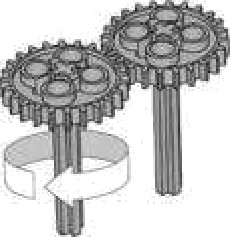 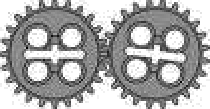 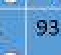 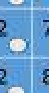 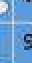 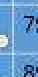 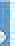 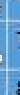 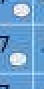 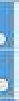 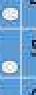 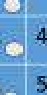 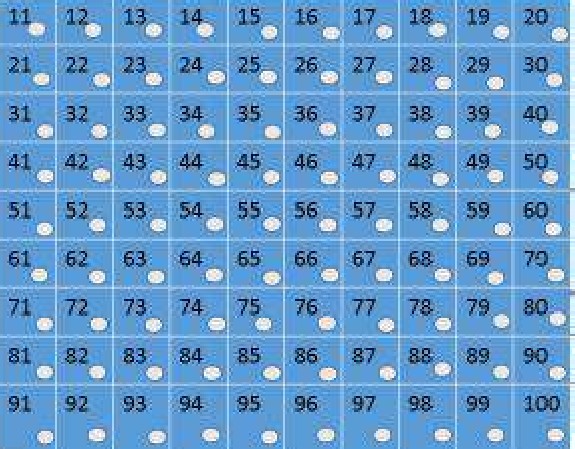 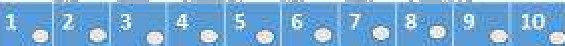 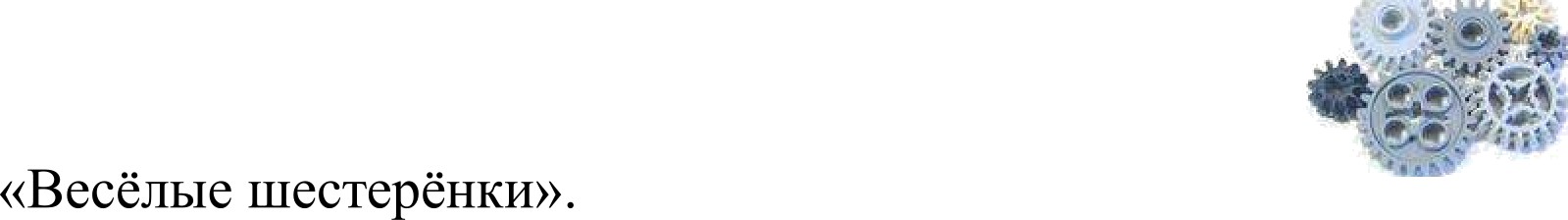 Критерии оценки конкурсного задания «Весёлые шестерёнки»:Задание «Механизмы»Оборудование: Карточки-задания, набор конструктора Lego на каждую команду.Задача команды: Каждой команде выдается карточка-задание и набор конструктора Lego. Команде необходимо собрать предложенный механизм по образцу без схемы сборки. Рассказать о значении данного механизма, о возможности его использования.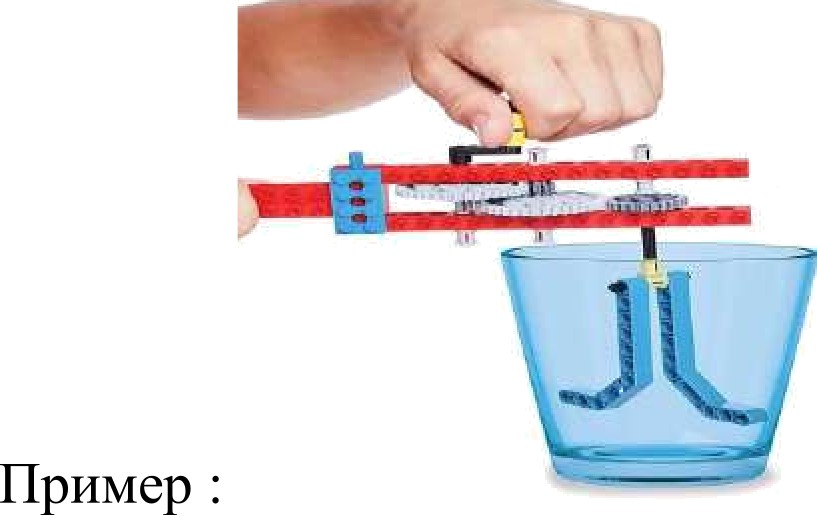 Таблица оценивания задания N.• 2 «Собери механизмы»задание «Лего мобиль»Оборудование: набор лего деталей, воздушный шар, соревновательное поле «ИКаРёнок»Задача команды: участники команды должны собрать «Лего мобиль» и запустить его с помощью воздушного шарика на соревновательном поле «ИКаРёнок».Пример: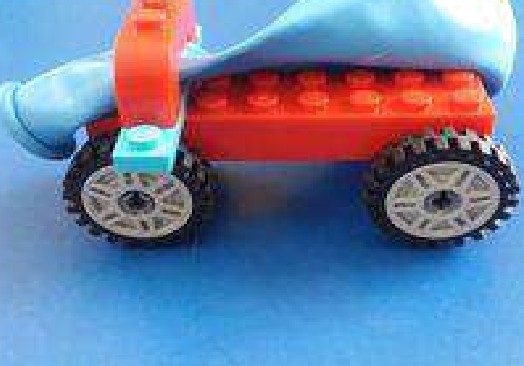 При пересечении «Лего мобилем» каждой горизонтальной линии на поле из 5- ти линий команде начисляется по 5 очков, при пересечении линии «Финиш» и прохождения до финишных отметок (20, 40, 60, 80 или 100) к начисленным очкам прибавляется количество очков (2, 4, 6, 8 или 10 соответственно). По окончанию практической части конкурса участники ранжируются в зависимости от набранных очков. Помимо набранных очков, регистрируется время прохождения поля. При равном количестве очков побеждает команда, прошедшая дистанцию за наименьшее время.Критерии оценки конкурсного задания «Лего мобиль»:Регламент проведения практической части конкурсного задания (движение по полю):На выполнение практической части задания отводится 3 минуты или 3 попытки (что закончится раньше). Результат команды определяется по лучшей попытке.«Лего мобиль» устанавливается перед линией «Старт».Судья даёт команду «На старт, внимание, марш!» и начинает отсчёт общего времени выполнения задания/количества попыток и времени попытки.Участник команды запускает «Лего мобиль» для исполнения задания.Ответственное лицо фиксирует результаты пройденное расстояние (последнюю горизонтальную метку), попадание в ворота (финишную отметку, если попал в ворота), время прохождения поля.Подведение итогов ФорумаПравила определения победителей:абсолютным победителем становится команда, набравшая наибольшее количество баллов по трем конкурсным испытаниям;абсолютным победителем соревнований «ИКаРёнок»/«ИКаР-старт» а также победителем, занявшим призовое первое место в номинациях, может стать только одна команда;победителями соревнования считаются первые три участника (первое, второе, третье место) в каждой номинации;в случае одинакового количества баллов побеждает команда, набравшая меньшее количество штрафных баллов за ошибки в конкурсных испытаниях;в случае спорных ситуаций, для участников, выполнивших задание за одинаковое время и имеющих одинаковое количество штрафных баллов, будет назначен дополнительный раунд с целью выявления победителя;Победители и призеры награждаются Дипломами и призами. Всем участникам Форума вручается сертификат.Фамилия имя 1 участникаФамилия имя 2 участникаОбразовательная организацияруководительтелефон№Критерии оценкипроектаПоказателиМакс. балл1Соответствие тематике соревнования— не  соответствует;соответствует частично (присутствуют элементы тематики);— соответствует полностью.22Оригинальность идеи,	творческий подход, целостность художественного образа, артистичностьзащиту проекта проводят в основном взрослые;— защита проекта имеет больше реферативный характер, творческие элементы отсутствуют;проявления творчества, индивидуальности в проекте присутствуют;— нестандартные исполнительские решения.33Качество	Иэстетика выполнения работы, проекта в целом— не соответствует;— соответствует частично; 2 — соответствует полностью.24Соотношение работы и возраста автора—  не  соответствует;— соответствует полностью.15Наличие различных механических	и— не  соответствует;— соответствует частично;2изображения, титульный лист)Общий баллОбщий баллОбщий балл21№КритерииМаксимальныи баллБалл1.Количество используемых шестерёнокЗа каждую используемую шестерёнку начисляется 1 6.Чем меньше шестерёнок, тем лучше.2.Правильность выполнения задания в соответствии с карточкой2 6. - не соответствует заданию;1 6. - выполнено частично в соответствии с заданием;0 6. - выполнено все в соответствии с заданием правильно.3.Скорость выполненияБаллы за скорость выполнения начисляются по занятому месту:1 место - 1 балл, 2 место - 2 балла, и т.д.Фиксируется время (сек.)4.Работа	в команде6. - работу выполняли совместно, слаженно;6. - несогласованность действий в команде; 2 6. - работу выполнял один участник.Общий балл:Общий балл: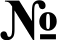 КритерииБалл1.Скорость	выполнения заданияБаллы за скорость выполнения начисляются по занятому месту:1 место - 1 балл, 2 место - 2 балла, и т.д.Фиксируется время (сек.)2.Точность выполнения- выполнено без ошибок;— допущена 1 ошибка;балла и более — по количеству допущенных ошибок3.Работа в команде- работу выполняли совместно, слажено;- несогласованность действий в команде; 2 - работу выполнял один участник.Общий баллОбщий балл№Критерии оцениванияМаксимальный баллБалл1.Баллы за прохождениепоперечных метокна поле0 баллов — «Лего мобиль» не поехал,5 баллов, 10 баллов, 15 баллов, 20 баллов, 25 балЛОВ2.Балл за прохождение до финишныхотметок0 баллов — «Лего мобиль» не доехал до финишных отметок,2 балла, 4 балла, 6 баллов, 8 баллов, 10 баллов3Время прохождения поляФиксируется, имеет значение только при одинаковом числе баллов по п.п. 1-24.Работа вкоманде2 - работу выполняли совместно, слаженно; 1 - несогласованность действий в. команде;Общий балл:Общий балл:Общий балл: